02/05/2023, 10:46BionexoRESULTADO – TOMADA DE PREÇON° 2023124TP36363HEAPAO Instituto de Gestão e Humanização – IGH, entidade de direito privado e sem fins lucrativos, classificadocomo Organização Social, vem tornar público o resultado da Tomada de Preços, com a finalidade deadquirir bens, insumos e serviços para o HEAPA - Hospital Estadual de Aparecida de Goiânia, comendereço à Av. Diamante, s/n - St. Conde dos Arcos, Aparecida de Goiânia/GO, CEP: 74.969-210.Bionexo do Brasil LtdaRelatório emitido em 02/05/2023 10:45CompradorIGH - HUAPA - HOSPITAL DE URGÊNCIA DE APARECIDA DE GOIÂNIA (11.858.570/0004-86)AV. DIAMANTE, ESQUINA C/ A RUA MUCURI, SN - JARDIM CONDE DOS ARCOS - APARECIDA DE GOIÂNIA, GO CEP: 74969-210Relação de Itens (Confirmação)Pedido de Cotação : 281756430COTAÇÃO Nº 36363 - QUÍMICOS - HEAPA ABRIL/2023Frete PróprioObservações: *PAGAMENTO: Somente a prazo e por meio de depósito em conta PJ do fornecedor. *FRETE: Só serão aceitaspropostas com frete CIF e para entrega no endereço: AV. DIAMANTE, ESQUINA C/ A RUA MUCURI, JARDIM CONDE DOSARCOS, AP DE GOIÂNIA/GO CEP: 74969210, dia e horário especificado. *CERTIDÕES: As Certidões Municipal, Estadual deGoiás, Federal, FGTS e Trabalhista devem estar regulares desde a data da emissão da proposta até a data do pagamento.*REGULAMENTO: O processo de compras obedecerá ao Regulamento de Compras do IGH, prevalecendo este em relação aestes termos em caso de divergência.Tipo de Cotação: Cotação NormalFornecedor : Todos os FornecedoresData de Confirmação : TodasFaturamentoMínimoPrazo deEntregaValidade daPropostaCondições dePagamentoFornecedorFrete ObservaçõesCientifica Médica Hospitalar LtdaGOIÂNIA - GOVanessa Nogueira - (62) 3088-9700vendas3@cientificahospitalar.com.brMais informações2dias após12R$ 200,000021/04/202330 ddlCIFCIFnullconfirmaçãoComercial Cirurgica Rioclarense Ltda-SPJAGUARIÚNA - SP1 dias apósconfirmaçãoR$ 500,000023/04/202330 ddl-Usuário Ws Rioclarense - (19) 3522-5800bionexo@rioclarense.com.brMais informaçõesPM DOS REIS LTDAGOIÂNIA - GOPolyanna Marinho Dos Reis - (62) 99976-1 dias apósconfirmação345R$ 0,0000R$ 1.100,0000R$ 300,000021/04/202321/04/202321/04/202330 ddl30/60 ddl28 ddlCIFCIFCIFnullnullnull5278DIRETOR@APARECIDAMED.COM.BRMais informaçõesRM Hospitalar LtdaGOIÂNIA - GOGeovana Kelly - null1dias apósconfirmaçãogeovanakelly.so22@gmail.comMais informaçõesSymex Produtos Medicos HospitalaresLtdaGOIÂNIA - GO1 dias apósconfirmaçãoVinicius Ferreira - 62 9 9987-6405vendas@symex.com.brMais informaçõesProgramaçãode EntregaPreço PreçoUnitário FábricaProdutoCódigoFabricanteEmbalagem Fornecedor Comentário JustificativaRent(%) Quantidade Valor Total UsuárioDaniellyEvelynPereira DaCLOREXIDINASOLUCAOAQUOSA 0.2%RIOHEX;- SUPERMED eINDALABOR nãoatingiramfaturamentominimo.CientificaMédicaHospitalarLtdaCLOREX.0,2%DERMO SUAVEAQUOSA 1L,RIOQUIMICAR$R$R$367,20004716970-LTnullnull60 UnidadeCruz6,1200 0,00001000ML -UNIDADE25/04/202311:46ETERALCOOLIZADO(REMOVEX)LT C/12 -5% - CX -LIQUIDA -RIOQUIMICACXDaniellyEvelynPereira DaCruzETERALCOOLIZADO A35% FRASCOCientificaMédicaHospitalarLtdaETER ALCOOLIZADO(REMOVEX) 1LTC/12, RIOQUIMICA13R$R$R$431,520038880--12 Unidade35,9600 0,00001000ML -UNIDADE25/04/202311:46TotalParcial:R$798,720072.0Total de Itens da Cotação: 12Total de Itens Impressos: 2https://bionexo.bionexo.com/jsp/RelatPDC/relat_adjudica.jsp1/3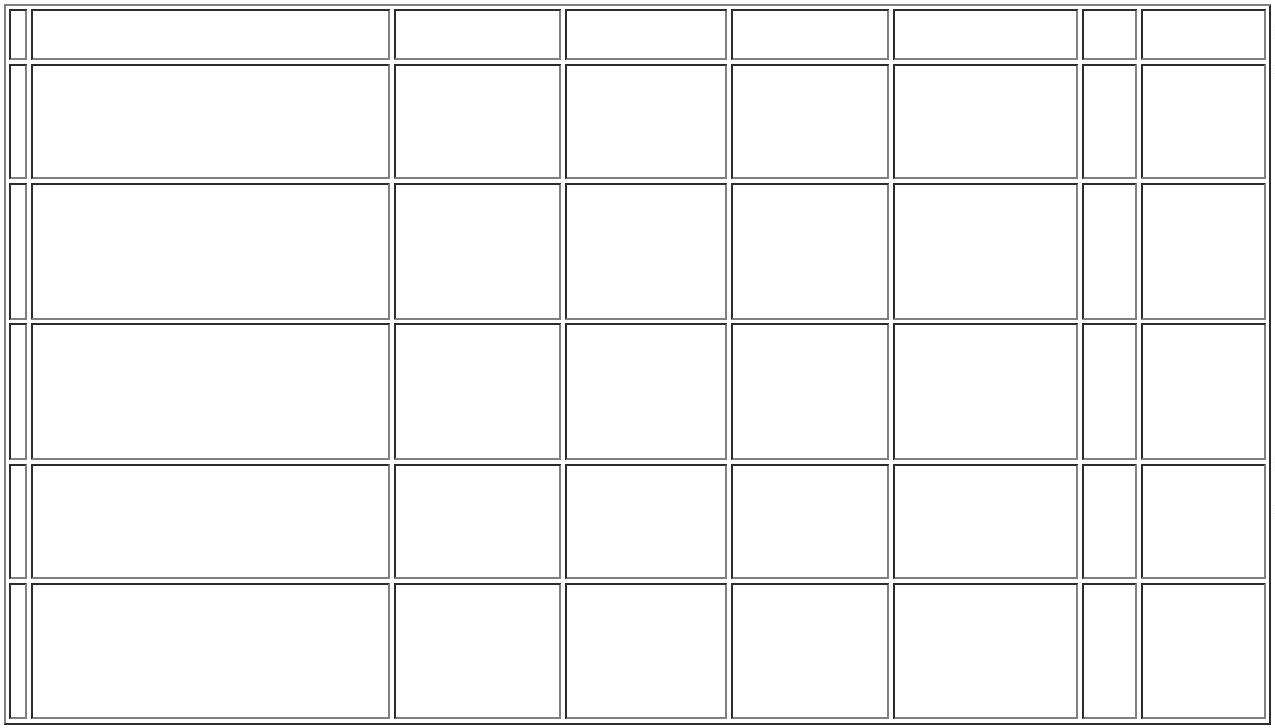 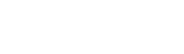 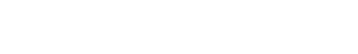 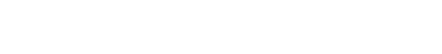 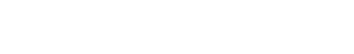 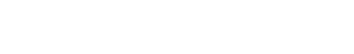 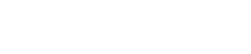 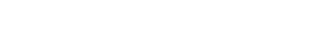 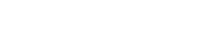 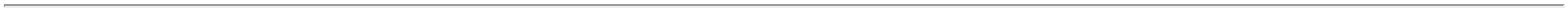 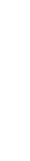 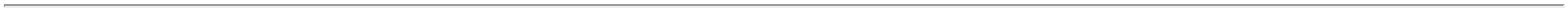 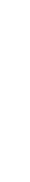 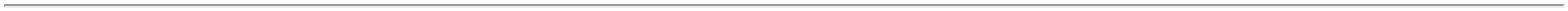 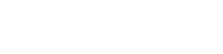 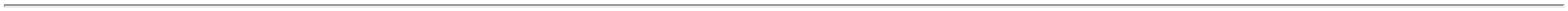 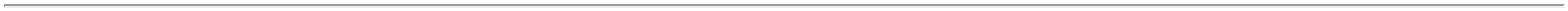 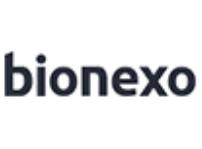 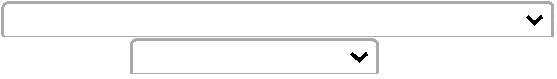 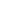 02/05/2023, 10:46BionexoProgramaçãode EntregaPreço PreçoUnitário FábricaProdutoCódigoFabricanteEmbalagem Fornecedor Comentário JustificativaRent(%) Quantidade Valor Total UsuárioDaniellyEvelynPereira DaCLOREXIDINASOLUCAOALCOOLICA ACLOREXIDINA 0,5%SOLHIDROAL.1000MLC/12, VIC PHARMAComercialCirurgicaRioclarenseLtda- SP;- HOSPIDROGASrespondeuincorretamente o 10,7000 0,0000item solicitado.R$R$R$23614010---L---144 UnidadeCruz1.540,80000.5% 1000ML -UNIDADE25/04/202311:46CLOREXIDINASOLUCAOALCOOLICA A0.5% 100ML ->CLOREXIDINASOLUCAOALCOOLICA 0.5%FRASCO 100ML -FRASCO-ALMOTOLIAPLASTICADaniellyEvelynPereira DaCruzCLOREXIDINA 0,5%SOLHIDROALCOOLICACX C/24FR X 100ML,VIC PHARMA;- BF DEANDRADErespondeuincorretamente oitem solicitado.DESCARTAVELLACRADA, COMSISTEMA DEABERTURA DENAO NECESSITEDE MATERIALCORTANTE , COMTAMPAADICIONAL PARAENCAIXE APOSABERTURA,AUSENCIA DECORANTES,ComercialCirurgicaRioclarenseLtda- SPR$R$R$332,640032404CAIXA168 Frasco1,9800 0,000025/04/202311:46CONSERVANMTESE ODORES.DaniellyEvelynPereira DaCruzCLOREXIDINASOLUCAODEGERMANTECLOREXIDINA 2%DEGERMANTE 100MLALMOTOLIA CXC/24UN - 88192, VICPHARMAComercialCirurgicaRioclarenseLtda- SPR$R$R$403,200038722CAIXA-168 Unidade2% FRASCO100ML -2,4000 0,000025/04/2023UNIDADE11:46TotalParcial:R$480.02.276,6400Total de Itens da Cotação: 12Total de Itens Impressos: 3Programaçãode EntregaPreço PreçoUnitário FábricaProdutoCódigoFabricanteEmbalagem Fornecedor Comentário JustificativaRent(%) Quantidade Valor Total UsuárioDaniellyEvelynPereira DaCLOREXIDINASOLUCAOAQUOSA A 2%;- SUPERMED nãoCLOREXIDINAAQUOSA 0,2% - FRS00ML - PROLINKPM DOSREIS LTDAtingiufaturamentominimo.R$R$R$507,00005832457--UNDnullnull300 FrascoCruz1,6900 0,00001100ML - FRASCO25/04/202311:46FORMOLDaniellyEvelynPereira DaCruzLIQUIDO 10%FRASCO 1000ML-> FORMOLLIQUIDO 10%FRASCO 1000MLFORMOL LIQUIDO10% FRASCO1000ML -INDALADOR -INDALADOR;- CBS ,INDALABOR,ATIVA não atingiufaturamentominimo.PM DOSREIS LTDAR$R$38955UNIDADE10 Frasco R$ 98,500020 Frasco R$ 46,0000R$9,8500 0,000025/04/202311:46-FRASCOGEL P/ ECG C/ALTACONDUTIVIDADEHIDROSSOLUVELDaniellyEvelynPereira DaCruz;- SUPERMED ,GEL P/ ECG C/ ALTACONDUTIVIDADEHIDROSSOLUVEL100ML - MULTGELCBS e DMI nãoatingiramfaturamentominimo.PM DOSREIS LTDAR$R$94814-FRnull100ML -> GELPARA ECG2,3000 0,000025/04/2023FRASCO COM 100GR - FRASCO11:46SOLUCAOP/HEMOD.BICARBONATODE SODIO 8.4%DaniellyEvelynPereira DaCruzSOLUCAO P/HEMOD.BICARBONATOSODIO8.4% 5000ML -PM DOSREIS LTDAR$R$1123898338980--GLGLnullnull--70 Unidade5000ML (GALÃOC/ 5L) -59,0000 0,00004.130,0000FARMARIM25/04/202311:46PROPORCAO:1:1,23:32,77DaniellyEvelynPereira DaCruzSOLUCAOP/HEMOD. FRAC.ACIDASOLUCAO P/HEMOD.FRAC. ACIDA(NACL+ASSO)PM DOSREIS LTDAR$R$R$170 Unidade(NACL+ASSO)59,0000 0,00004.130,00005000ML - F35000ML - FARMARIM25/04/202311:46ACIDA 1:34TotalParcial:R$470.08.911,5000Total de Itens da Cotação: 12Total de Itens Impressos: 5https://bionexo.bionexo.com/jsp/RelatPDC/relat_adjudica.jsp2/3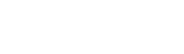 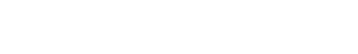 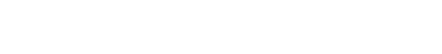 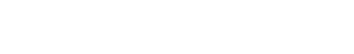 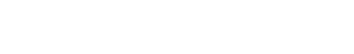 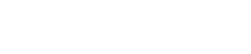 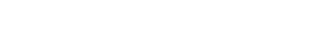 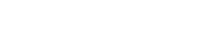 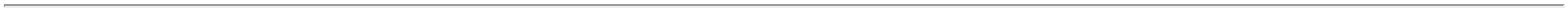 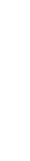 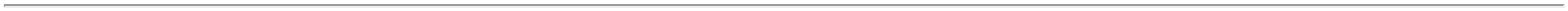 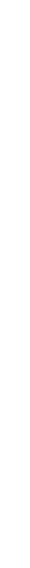 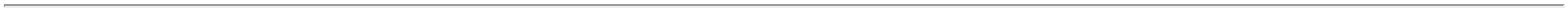 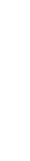 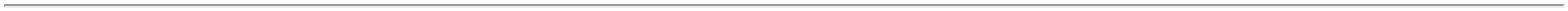 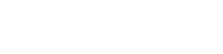 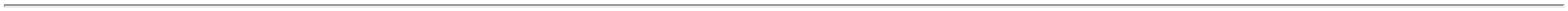 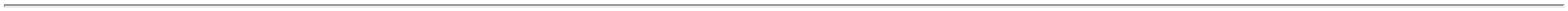 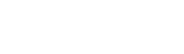 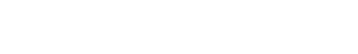 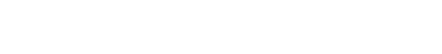 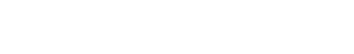 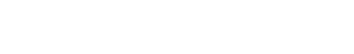 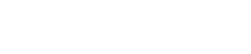 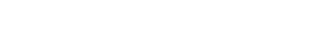 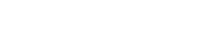 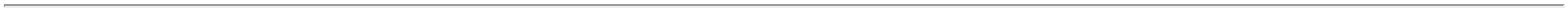 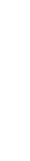 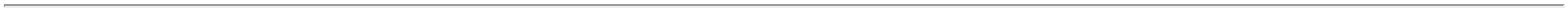 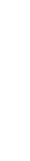 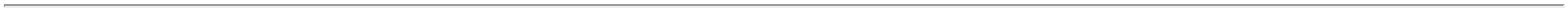 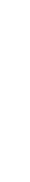 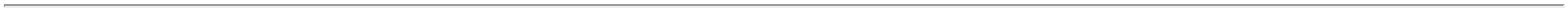 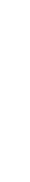 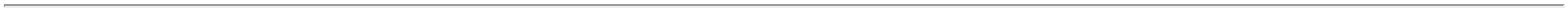 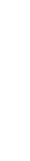 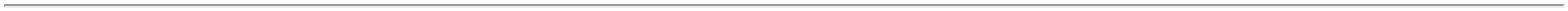 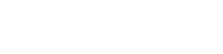 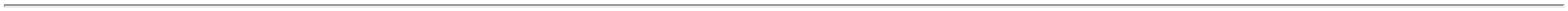 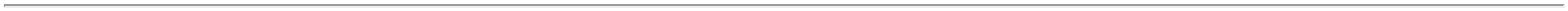 02/05/2023, 10:46BionexoProgramaçãode EntregaPreço PreçoUnitário FábricaProdutoCódigoFabricanteEmbalagem Fornecedor Comentário JustificativaRent(%) Quantidade Valor Total UsuárioDaniellyEvelynPereira DaALCOOL LIQUIDO;- CRISTAL70% 1000ML ->ALCOOL 70%1.000ML.C/12,J.FERESRMHospitalarLtdaFARMA nãoatende acondição deALCOOL ETILICOR$R$R$1518-CXnull600 LitroCruz70% SOLUCAOFRASCO 1000MLLITRO5,4025 0,00003.241,5000pagamento/prazo.25/04/2023-11:46TotalParcial:R$600.03.241,5000Total de Itens da Cotação: 12Total de Itens Impressos: 1Programaçãode EntregaPreço PreçoUnitário FábricaProdutoCódigoFabricanteEmbalagem Fornecedor Comentário JustificativaRent(%) Quantidade Valor Total UsuárioGLUTARALDEIDOA 2% C/ATIVADOR000ML -> COM5ESTABILIDADEPOR UMPERIODO DE 14DIAS.APRESENTARREGISTRO DESANEANTECATEGORIZADOCOMODESINFETANTEDE ALTO NIVELOUDESINFETANTEDE NIVELINTERMEDIARIO,CONFORME RDCNº 35 DEGLUTAMAX 2% -DESINFETANTEHOSPITALAR DEALTO NIVEL.ESTABILIDADE: 30DIAS. TEMPO DEIMERSAO: 10;- SUPERMED,STOCK MED ,NACIONAL nãoatingiramDaniellyEvelynPereira DaSymexProdutosMedicosHospitalaresLtda16/10/2010 ERDC Nº31 DE4/07/2011.R$R$R$507,00001017209-GLnullfaturamento2 GalaoCruz0253,5000 0,0000minimo. - ATIVA ,NL não atendema condição depagamento/prazo.REFERENCIA:STERANIOS 2%OUEQUIVALENTE.INCLUSO FITA DATAXA DO25/04/202311:46MINUTOS.,COSMODERMAGLUTARALDEIDO.DEVEAPRESENTARTEMPO MÁX DE20MIN DEIMERSÃO P/DESINFEÇÃOS EFISPQ(FICHA DEINFORM. DESEGURANÇA DEPRODUTOSQUIMICOS)CONFORMENORMA ABNT-NBR 14725 -GALAOTotalParcial:R$507,00002.0Total de Itens da Cotação: 12Total de Itens Impressos: 1TotalGeral:R$1624.015.735,3600Clique aqui para geração de relatório completo com quebra de páginahttps://bionexo.bionexo.com/jsp/RelatPDC/relat_adjudica.jsp3/3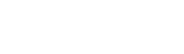 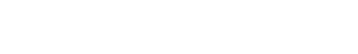 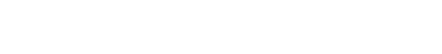 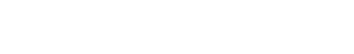 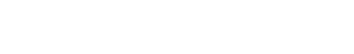 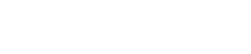 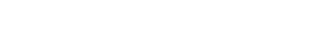 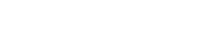 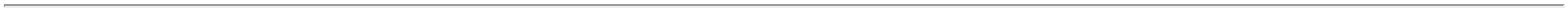 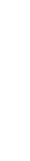 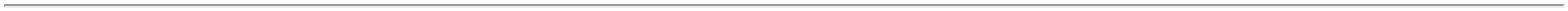 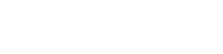 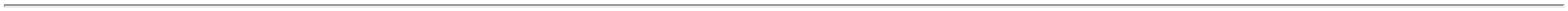 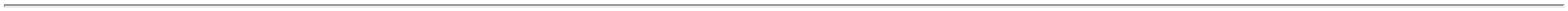 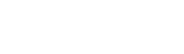 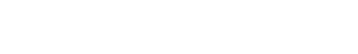 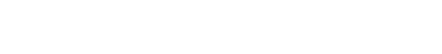 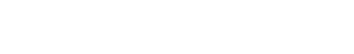 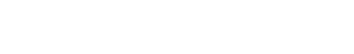 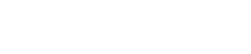 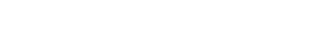 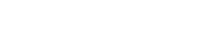 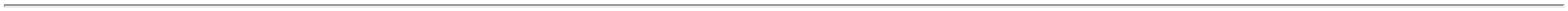 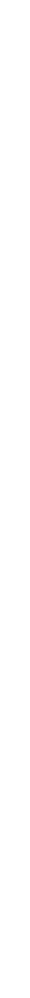 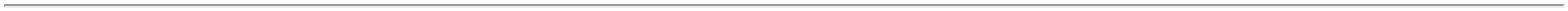 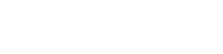 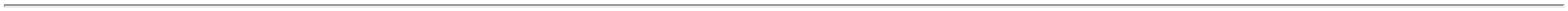 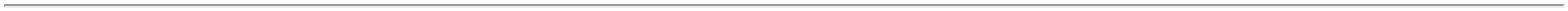 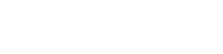 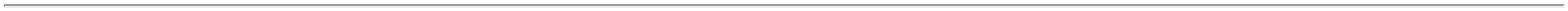 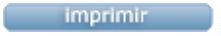 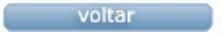 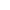 